JAWAHARLAL NEHRU TECHNOLOGICAL UNIVERSITY KAKINADA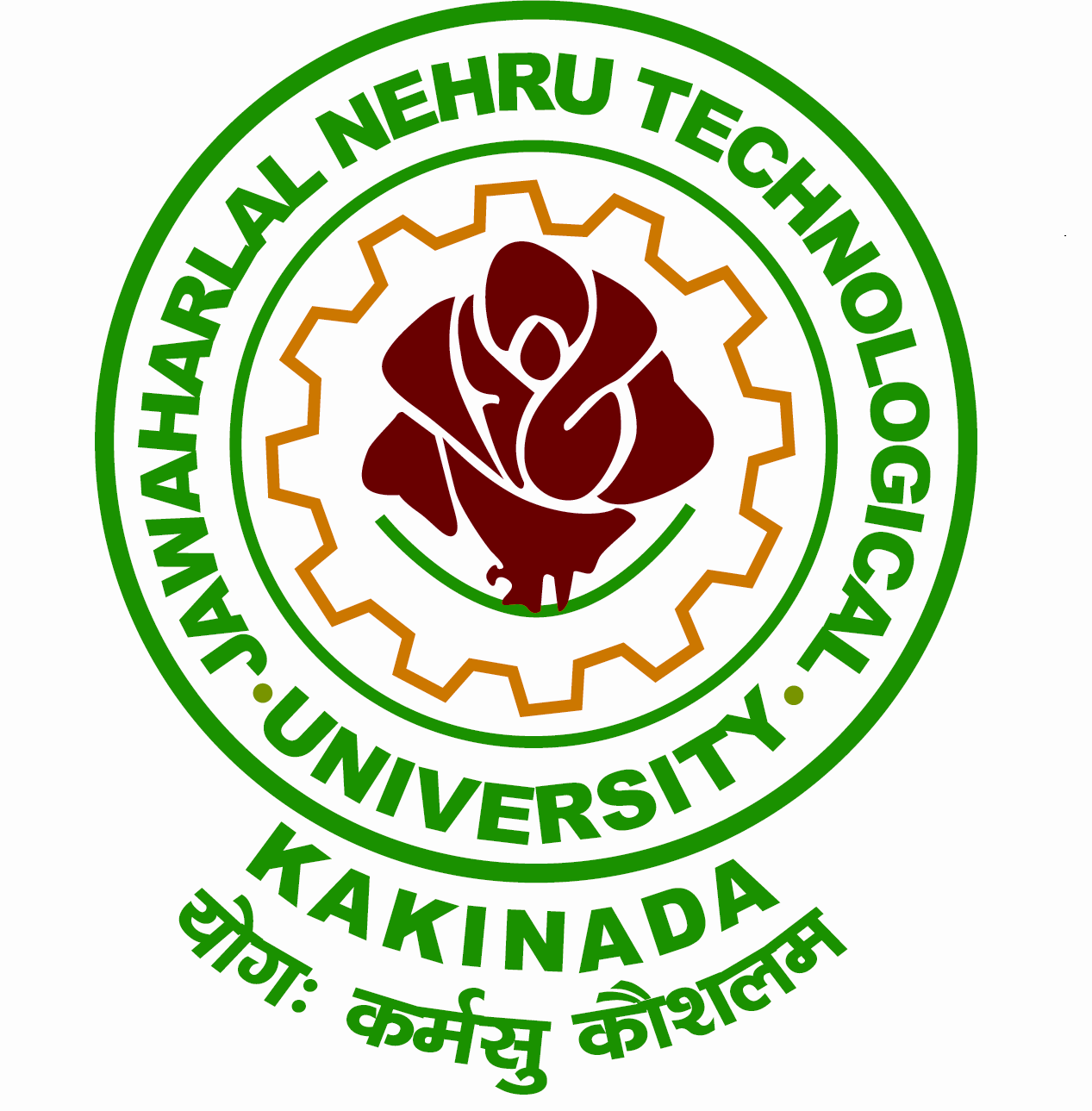 KAKINADA-533003, ANDHRA PRADESH, INDIA                                                               www.jntuk.edu.inApplication Form for  Spot Admissions into  MBA Regular Courses  (Vacant seats under Convener quota) and MBA (CMU) Self Finance Courses for Academic Year -2017-18(07-10-2017)----------------------------------------------------------------------------------------------------------------------------- (Please read the information to candidates before filling the application) Application for Admission:  MBA .               MBA (CMU)              (Appropriate Boxes)Application fee of Rs. 1000/- to be paid in the form of crossed Demand Draft drawn in the name of “The Registrar, JNT University Kakinada” payable at Kakinada, along with the application.     ENTANCE EXAMINATIONS DETAILS    NAME (in block letters)      :……………………………………………………………………    Father’s /Husband’s Name   :…………………………………………………………………….     Permanent Address	          :………………………………………………………………………			:………………………………………………………………………    Address for Correspondence: ………………………………………………………………………(with PIN code)                                  ………………………………………………………………………                                  ….……………………………………………………………………Email ID        : ………………………………………………………………………..               Telephone.  	:…………………………………………Mobile:………………….  5.    Reservation:     If you are claiming reservation under any category,      in the appropriate block and enclose attested copy of Integrated Caste Certificate in support of your claim.6.     Date of Birth: Particulars of Qualifying Examination (Enclose Xerox copies of Provisional Certificates/ Marks Memos)DECLARATION BY THE APPLICANTI declare that the information furnished in the application is true to the best of my knowledge.  I accept that if any statement made in this application is found incorrect on scrutiny, the application may be summarily rejected and the admission may be cancelled if granted on the basis of such incorrect information. I declare that I have not joined and will not join any course of study of any other University or Institute during the period of my study in this University and I will abide by the rules and regulations of the University. I will also maintain 75% of attendance as required by University regulations.Date:Place:                                                                                                      Signature of the CandidateNote: 1.Incomplete applications will be summarily rejected and no correspondence in this regard will be entertained.                  Fee once paid will not be refunded under any circumstances.University will not be responsible for any postal delay/loss in transit.If minimum number of students is not available, the course will not be offered. JAWAHARLAL NEHRU TECHNOLOGICAL UNIVERSITY, KAKINADA          MBA Courses offered with eligibility Criteria for the Academic year 2017-2018Demand Draft No.DateBankAmount (Rs.)1000Name of the TestHall ticket NoRank / PercentileICET-2017SCSTBC-ABC-BBC-CBC-DBC-EPHOthersDATEDATEMONTHMONTHYEARYEARYEARYEARName of the Qualifying ExaminationName of the UniversityMonth & Year of PassingTotal Marks /PercentageDisp. NoName of the DisciplineSpecialization EligibilityAnnual Tuition FeeDisp. NoName of the DisciplineSpecialization Qualifying DegreeAnnual Tuition Fee01MBAMBA (Regular)i) For MBA: Should have passed recognized Bachelors Degree Examination of minimum three years duration with at least 50% marks (45% marks in case of SC,ST reserved categories) in the qualifying examination. ii).Rank in AP ICET-2017Rs.2700002MBAMBA (CMU International Collaborative Programme)4-years UG degree with 1st class after 10+2. Preference will be given to ICET -2017 qualified candidates. Requirements for  transfer of students from JNTUK to CMU(USA)  after completion of 1st year  will be available with School of Management Studies department(SMS).I year Rs. 150000/-(Rs.75000 per semester)+II year$12000 USD(approximately)Living expenses separate